  VEŠTINE                 ________________________________________________________________RAD NA RAČUNARU : Microsoft Windows, MS Office (Word, Excel, Power Point), Internet;JEZICI : Engleski - napredni nivo (sertifikat), Francuski - osnovni nivo;       LIČNE OSOBINE         ________________________________________________________________Organizovanost, komunikativnost, odgovornost pri radu, strpljivost, sposobnost za timski rad, upornost, predanost poslu i spremnost za usavršavanje i dalje napredovanje.           OBLASTI INTERESOVANJA    ____________________________________________________________Krivično pravo, Kompanijsko pravo, Nasledno pravo, Porodično pravo, Obligaciono pravo, Građansko procesno pravo, Poresko pravo, Stvarno pravo, Trgovinsko pravo, Radno pravo.         LIČNE INFORMACIJEMiloš Pavlović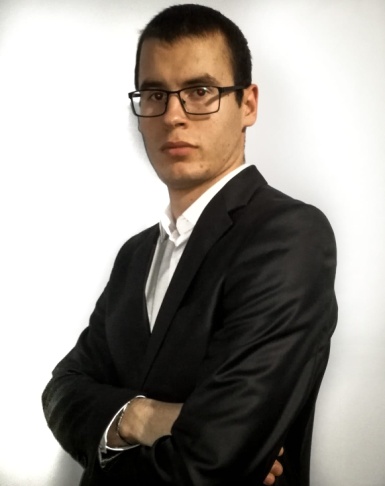  Preševska 61, 11050, Beograd.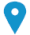  0112414386   +381611688329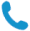 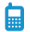  pavlovic.milos1@gmail.com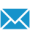 Datum i mesto rođenja :13.08.1994.godine u Smederevskoj  Palanci..         OBRAZOVANJE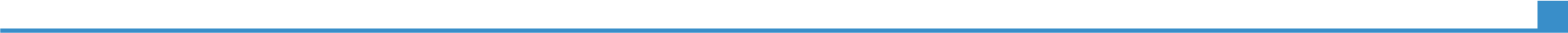 2013-2018              Pravni fakultet Univerziteta u Beogradu, osnovne studije (međunarodno-pravni smer);2009-2013              Palanačka gimnazija, Smederevska Palanka (društveno-jezički smer).	RADNO ISKUSTVO          ________________________________________________________________________________Praksa u Trećem osnovnom sudu u Beogradu, parnično odeljenje, u periodu od 24.04.2017 - 19.05.2017. godine;Praksa u advokatskoj kancelariji „Srboljub Ilić“ u Smederevskoj Palanci, u periodu od 23.05-22.06.2018. godine. :